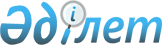 Об утверждении Правил выплаты средств на 2001 год по программе 38 - "Сохранение и развитие элитного семеноводства и племенного дела"
					
			Утративший силу
			
			
		
					Приказ Министра сельского хозяйства Республики Казахстан от 3 марта 2001 года N 47. Зарегистрирован в Министерстве юстиции Республики Казахстан 4 апреля 2001 года N 1451. Утратил силу приказом и.о. Министра сельского хозяйства Республики Казахстан от 3 июня 2009 года N 323       Сноска. Утратил силу приказом и.о. Министра сельского хозяйства РК от 03.06.2009 N 323 .       В соответствии с Законом Республики Казахстан Z000131_ "О республиканском бюджете на 2001 год" и постановлением Правительства Республики Казахстан от 29 декабря 2000 года N 1950 P001950_ "О реализации Закона Республики Казахстан "О республиканском бюджете на 2001 год" приказываю: 

      1. Утвердить прилагаемые Правила выплаты средств и смету расходов, предусмотренных в республиканском бюджете на 2001 год по программе 38 - "Сохранение и развитие элитного семеноводства и племенного дела". 

      2. Областным территориальным управлениям Министерства сельского хозяйства обеспечить своевременное представление племенными и элитно-семеноводческими хозяйствами необходимых документов для получения финансовых средств, в строгом соответствии с утвержденными Правилами. 

      3. Департаменту земледелия и Департаменту животноводства и 

Государственной племенной инспекции обеспечить строгий контроль за правильностью оформления представленных документов. 4. Департаменту финансов обеспечить своевременное перечисление предусмотренных бюджетных средств. 5. Контроль за исполнением настоящего приказа возложить на курирующих Вице-Министров. 6. Настоящий приказ вступает в силу со дня государственной регистрации в Министерстве юстиции Республики Казахстан. И.О. Министра "Согласовано" "Утверждено" Первый вице-Министр финансов приказом Министра Республики Казахстан сельского хозяйства от 31.03.2001 г. Республики Казахстан от 03.03.2001 г. N 47 Правила выплаты средств и смета расходов, предусмотренных в республиканском бюджете на 2001 год по программе 38 - "Сохранение и развитие элитного семеноводства и племенного дела" 



  

                  Глава 1. Сохранение и развитие племенного 

                        животноводства и птицеводства 



  

      Раздел 1. Субсидирование деятельности племенных хозяйств, 

                реализовавших племенной молодняк 



  

      1. Субсидии выделяются племенным хозяйствам, реализовавшим племенной молодняк отечественным сельскохозяйственным товаропроизводителям (юридическим и физическим лицам) в рамках доведенной им квоты и при условии реализации их не выше максимальной цены, установленной Министерством сельского хозяйства Республики Казахстан на текущий год. 

      2. Общий объем установленной квоты на 2001 год и размеры выделяемых племенным хозяйствам субсидий за один килограмм живой массы реализованного племенного молодняка по видам сельхозживотных производятся в соответствии с приложением 12. 

      3. Квота устанавливается в течение месяца после утверждения настоящих Правил Министерством сельского хозяйства Республики Казахстан в пределах, установленных в Смете расходов средств, предусмотренных в республиканском бюджете на 2001 год по программе 38 - "Сохранение и развитие элитного семеноводства и племенного дела", на удешевление стоимости реализованного племенного молодняка для каждого племенного хозяйства в отдельности с учетом возможности производства и реализации ими племенного молодняка. 

      4. С целью получения субсидий, племенные хозяйства представляют в районные территориальные управления Министерства сельского хозяйства Республики Казахстан следующие документы: 

      акты купли-продажи племенного молодняка (акт купли-продажи составляется в 4-х экземплярах с участием инспектора по племенному делу (далее - племинспектор) районного территориального управления Министерства сельского хозяйства Республики Казахстан (приложение 1). Один экземпляр оригинала акта хранится в райтеруправлении); 

      копии платежных документов (в зависимости от вида платежа: перечислением - платежное поручение банка; за наличный расчет - приходно-кассовый ордер, бухгалтерский документ бартерной сделки - договор и акт оприходования продукции). 

      5. Племинспектор районного территориального управления Министерства сельского хозяйства Республики Казахстан при реализации племенного молодняка: 

      проводит предпродажный индивидуальный осмотр племенных животных, с целью идентификации их с племенной документацией (ведомость бонитировки скота, журнал выращивания, племенное и ветеринарное свидетельства). По результатам осмотра животного и при условии соответствия его стандарту породы подтверждает акт купли-продажи; 

      ведет базу данных по актам купли-продажи племенного молодняка; составляет сводный акт реализации племенного молодняка за отчетный месяц по району, с указанием, как хозяйств-продавцов, так и субъектов-покупателей; 

      периодически проверяет целевое использование владельцем закупленного племенного молодняка и по каждому случаю нецелевого использования составляется акт и в последующем, покупатель, допустивший нецелевое использование купленного племенного молодняка, не допускается к покупке субсидируемого племенного молодняка; 

      ежемесячно к 5 числу представляет за предыдущий месяц сводный акт по району, заверенный начальником районного территориального управления Министерства сельского хозяйства Республики Казахстан (приложение 2) с оригиналами актов купли-продажи в областное территориальное управление Министерства сельского хозяйства Республики Казахстан. 

      6. Областное территориальное управление Министерства сельского хозяйства Республики Казахстан: 

      проверяет правильность и достоверность представленных документов, составляет сводный акт по области (приложение 3), заверяет печатью и с оригиналами купли-продажи представляет его к 10 числу в Департамент животноводства и государственной племенной инспекции Министерства сельского хозяйства Республики Казахстан; 

      периодически проверяет районные территориальные управления на наличие и достоверность первичных документов, представленных для выплаты субсидий. Лица, допустившие нарушения в их составлении привлекаются к ответственности в соответствии с действующим законодательством. 

      7. Департамент животноводства и государственной племенной инспекции проверяет правильность составления представленных сводных актов областей, на их основе составляет сводный акт по республике (приложение 4), согласовывает его с курирующим отрасль Вице-Министром и с оригиналами актов купли-продажи представляет в Департамент финансов Министерства сельского хозяйства Республики Казахстан (далее - Департамент финансов). 

      8. Департамент финансов проверяет правильность представленных документов, на основе установленных расценок определяет объемы причитающихся финансовых средств и в пределах установленных квот составляет сводную ведомость (приложение 5). Утверждает ее курирующим Департамент финансов Вице-Министром и по мере финансирования бюджетной программы перечисляет причитающиеся финансовые средства на расчетные счета соответствующих племенных хозяйств. 

      Субсидии предназначаются на частичное возмещение затрат на производство племенного молодняка. 

      9. Не выплаченные племенным хозяйствам в течение года субсидии за реализованный племенной молодняк, в пределах доведенных квот, переходят в виде кредиторской задолженности на следующий календарный год. 

      10. Финансирование субсидий 2002 календарного года производится после выплаты кредиторской задолженности за 2001 год за счет назначений 2002 года. 



  

      Раздел 2. Субсидирование деятельности по реализации семени 

                быков-производителей 



  

      11. Субсидии выделяются только организациям по искусственному осеменению сельскохозяйственных животных, реализовавшим семя быков- производителей юридическим и физическим лицам в рамках доведенной квоты и при условии реализации его не выше максимальной цены, установленной Министерством сельского хозяйства на текущий год и подтверждения его использования по целевому назначению. 

      12. Общий объем установленной квоты на 2001 год и размеры выделяемых организациям по искусственному осеменению сельскохозяйственных животных субсидий за одну дозу реализованного семени быков производителей производятся в соответствии с приложением 12. 

      13. Квота устанавливается в течение месяца после утверждения настоящих Правил Министерством сельского хозяйства Республики Казахстан в пределах, установленных в Смете расходов средств, предусмотренных в республиканском бюджете на 2001 год по программе 38 - "Сохранение и развитие элитного семеноводства и племенного дела", на удешевление стоимости реализованного семени быков-производителей в течение месяца после утверждения настоящих Правил для каждой организации по искусственному осеменению сельскохозяйственных животных в спермадозах в соответствии от объема заключенных ими договоров по искусственному осеменению коров и телок на текущий год. 

      14. С целью получения субсидий организации по искусственному осеменению сельскохозяйственных животных представляют в областное территориальное управление Министерства сельского хозяйства Республики Казахстан следующие документы: 

      акты реализации и использования семени быков-производителей (акты составляются в 4-х экземплярах с участием племинспектора областного территориального управления Министерства сельского хозяйства Республики Казахстан (приложение 6). Один экземпляр оригинала акта хранится в облтеруправлении); 

      копии платежных документов (в зависимости от вида платежа: перечислением - платежное поручение банка; за наличный расчет - приходно-кассовый ордер, бухгалтерский документ бартерной сделки - договор и акт оприходования продукции); 

      В случае проведения искусственного осеменения коров и телок собственными техниками осеменаторами организации по искусственному осеменению сельскохозяйственных животных представляют в областные территориальные управления Министерства сельского хозяйства Республики Казахстан только акты о проведении искусственного осеменения коров и телок и копии платежных документов, свидетельствующих о продаже семени. 

      Сноска. Пункт 14 с изменениями - приказом Министра сельского хозяйства РК от 17 августа 2001 года N 257 V011643_ . 

      15. Племинспектор районного территориального управления Министерства сельского хозяйства Республики Казахстан проверяет факт проведения искусственного осеменения коров и телок юридическими и физическими лицами занимающимися искусственным осеменением и подтверждает своей подписью акт искусственного осеменения коров и телок (приложение 7), который составляется в 3-х экземплярах (один экземпляр акта хранится у племинспектора, один - у техника осеменатора, один - передается организации по искусственному осеменению сельскохозяйственных животных). 

      16. Племинспектор областного территориального управления Министерства сельского хозяйства Республики Казахстан: 

      при реализации семени быков-производителей проводит идентификацию семени с имеющимися документами (племенное и ветеринарное свидетельства), и в случае их соответствия требованиям заверяет акт купли-продажи и один экземпляр акта хранит у себя; 

      составляет акт реализации и использования семени быков-производителей за отчетный месяц и ведет базу данных в разрезе организаций по искусственному осеменению сельскохозяйственных животных с указанием покупателей; 

      периодически проверяет достоверность целевого использования семени по актам искусственного осеменения и журналам осеменения коров (установленной формы) и по каждому случаю обнаруженного факта нецелевого использования составляет акт и вносит предложение о привлечении к ответственности в соответствии с действующим законодательством юридического или физического лица, занимающимся искусственным осеменением сельскохозяйственных животных, допустившего нецелевое использование семени и государственного инспектора по племенному делу районного территориального управления, подписавшего акт искусственного осеменения; 

      ведет учет искусственного осеменения коров и телок; 

      ежемесячно к 10 числу составляет сводный акт реализации и использования семени по области, заверяет начальником областного территориального управления Министерства сельского хозяйства Республики Казахстан (приложение 8) и с оригиналами актов реализации и использования семени быков производителей (приложение 6) представляет в Департамент животноводства и госплеминспекции Министерства сельского хозяйства Республики Казахстан. 

      17. Департамент животноводства и государственной племенной инспекции проверяет правильность составления представленных документов, на их основе составляет сводный акт по республике (приложение 4), согласовывает его с курирующим отрасль Вице-Министром и с оригиналами актов реализации и использования семени быков-производителей (приложение 6), представляет в Департамент финансов Министерства сельского хозяйства Республики Казахстан (далее - Департамент финансов). 

      18. Департамент финансов проверяет правильность представленных документов, составляет сводную ведомость (приложение 5) и на основе установленных расценок определяет объемы причитающихся финансовых средств и в пределах установленных квот. Утверждает ее курирующим Департамент финансов Вице-Министром и по мере финансирования бюджетной программы перечисляет причитающиеся финансовые средства на расчетные счета соответствующих организаций по искусственному осеменению сельскохозяйственных животных. 

      Субсидии предназначаются на частичное возмещение затрат на производство семени быков-производителей. 

      19. Не выплаченные организациям по искусственному осеменению сельскохозяйственных животных в течение года субсидии за реализованное семя быков-производителей, в пределах доведенных квот, переходят в виде кредиторской задолженности на следующий календарный год. 

      20. Финансирование субсидий 2002 календарного года производится после выплаты кредиторской задолженности за 2001 год за счет назначений 2002 года. 



  

      Раздел 3. Субсидирование деятельности племенных хозяйств по 

                птицеводству, реализовавших племенное яйцо 



  

      21. Субсидии выделяются племенным хозяйствам по птицеводству, реализовавшим племенное яйцо прародительских и родительских форм чистых линий отечественным сельскохозяйственным товаропроизводителям (юридическим и физическим лицам) в рамках доведенной им квоты и при условии реализации их не выше максимальной цены установленной Министерством сельского хозяйства Республики Казахстан на текущий год и подтверждения его использования по целевому назначению. 

      22. Общий объем установленной квоты на 2001 год и размеры выделяемых племенным птицеводческим хозяйствам субсидий за реализованное одно племенное яйцо производятся в соответствии с приложением 12. 

      23. Квота устанавливается в течение месяца после утверждения настоящих Правил Министерством сельского хозяйства Республики Казахстан в пределах, установленных в Смете расходов средств, предусмотренных в республиканском бюджете на 2001 год по программе 38 - "Сохранение и развитие элитного семеноводства и племенного дела", на удешевление стоимости реализованных племенных яиц в течение месяца после утверждения настоящих Правил для каждого племенного хозяйства по птицеводству в штуках на основании плана работы по ремонту родительского стада отечественных птицеводческих хозяйств, работающих на его кроссах. 

      24. С целью получения субсидий племенные хозяйства по птицеводству представляют в областное территориальное управление Министерства сельского хозяйства Республики Казахстан следующие документы: 

      акты реализации и использования племенного яйца на инкубационные цели (акты составляются в 4-х экземплярах при участии племинспектора областного территориального управления Министерства сельского хозяйства Республики Казахстан (приложение 9). Один экземпляр оригинала акта хранится в облтеруправлении); 

      копии платежных документов (в зависимости от вида платежа: перечислением - платежное поручение банка; за наличный расчет - приходно-кассовый ордер, бухгалтерский документ бартерной сделки - договор и акт оприходования продукции); 

      акты об инкубации приобретенного племенного яйца отечественными птицеводческими хозяйствами-покупателями (приложение 10). 

      25. Племинспектор областного территориального управления Министерства сельского хозяйства Республики Казахстан при реализации племенного яйца: 

      проводит визуальный осмотр реализуемой партии племенного яйца с целью идентификации с племенной документацией (массы племенного яйца, их количества, племенного и ветеринарного свидетельства). По результатам осмотра реализуемой партии племенного яйца и при условии соответствия их представленным племенным хозяйством документам заверяет акт купли-продажи; 

      ведет базу данных по актам реализации и использования племенного яйца на инкубационные цели; 

      составляет сводный акт реализации и использования племенного яйца на инкубационные цели за отчетный месяц в разрезе племенных птицеводческих хозяйств; 

      составляет акт об инкубации приобретенного племенного яйца отечественными птицеводческими хозяйствами - покупателями; 

      периодически проверяет целевое использование закупленного отечественными птицеводческими хозяйствами племенного яйца (журналам инкубации) и полученных цыплят и по каждому случаю нецелевого использования составляет акт, и в последующем покупатель, допустивший нецелевое использование купленного племенного яйца, не допускается к покупке субсидируемого племенного яйца. 

      26. Областное территориальное управление Министерства сельского хозяйства Республики Казахстан: 

      проверяет правильность и достоверность представленных документов, составляет сводный акт реализации и использования племенного яйца по области (приложение 11), заверяет печатью и с одним экземпляром оригинала актов реализации и использования племенного яйца (приложение 9) представляет ежемесячно к 10 числу в Департамент животноводства и государственной племенной инспекции Министерства сельского хозяйства Республики Казахстан. 

      27. Департамент животноводства и государственной племенной инспекции проверяет правильность представленных документов, на их основе составляет сводный акт по республике (приложение 4), согласовывает его с курирующим отрасль Вице-Министром и с оригиналами актов реализации и использования племенного яйца (приложение 9) представляет в Департамент финансов Министерства сельского хозяйства Республики Казахстан (далее - Департамент финансов). 

      28. Департамент финансов проверяет правильность представленных документов, на основе установленных расценок определяет объемы причитающихся финансовых средств и в пределах установленных квот составляет сводную ведомость (приложение 5). Утверждает ее курирующим Департамент финансов Вице-Министром и по мере финансирования бюджетной программы перечисляет причитающиеся финансовые средства на расчетные счета соответствующих племенных хозяйств по птицеводству. 

      Субсидии предназначаются на частичное возмещение затрат на производство племенного яйца. 

      29. Не выплаченные племенным хозяйствам по птицеводству в течение года субсидии за реализованное племенное яйцо, в пределах доведенных квот, переходят в виде кредиторской задолженности на следующий календарный год. 

      30. Финансирование субсидий 2002 календарного года производится после выплаты кредиторской задолженности за 2001 год за счет назначений 2002 года. 



  

      Раздел 4. Финансирование затрат на создание племенного центра и 

                содержание в них высокопродуктивных племенных быков 

                производителей 



  

      31. Финансирование закупа высокопродуктивных племенных быков- производителей, семени и эмбрионов крупного рогатого скота отечественной и зарубежной селекции, специального технологического оборудования, подготовка производственных помещений для содержания высококлассных быков-производителей, а также затрат на содержание племенных быков-производителей, хранение полученного семени для племенного центра открытое акционерное общество "Асыл тулiк" производится в рамках, утвержденных Министерством сельского хозяйства Республики Казахстан, смет расходов. 

      Сноска. Пункт 31 с дополнениями - приказом Министра сельского хозяйства РК от 17 августа 2001 года N 257 V011643_ . 

      32. Финансирование закупаемых отечественных и зарубежных быков- производителей, семени быков-производителей улучшателей и эмбрионов крупного рогатого скота зарубежной селекции племенным центром открытое акционерное общество "Асыл тулiк", создаваемого в соответствии с Программой развития сельскохозяйственного производства в 2000-2002 годах, производится из следующих расчетов (с учетом доставки): 

      1) одна голова племенного быка отечественной селекции в среднем не более - 130 тыс. тенге (26 голов х 127 тыс. тенге = 3,3 млн. тенге); 

      2) одна голова племенного быка селекции СНГ в среднем не более - 220 тыс. тенге (30 голов х 210 тыс. тенге = 6,3 млн. тенге); 

      3) один эмбрион крупного рогатого скота зарубежной селекции в среднем не более - 73 тыс. тенге (200 эмбрионов х 73 тыс. тенге = 14,6 млн. тенге); 

      4) одна доза семени быков-производителей улучшателей зарубежной селекции в среднем не более - 1000 тенге (3 500 доз х 1000 тенге = 3,5 млн. тенге). 

      Сноска. Пункт 32 с изменениями - приказом Министра сельского хозяйства РК от 17 августа 2001 года N 257 V011643_ ; приказом Министра сельского хозяйства РК от 30 ноября 2001 г. N 377 V011687_ . 

      33. Финансирование затрат на содержание 56 голов быков-производителей и хранение полученного семени производится в соответствии со сметой расходов предприятия, составленной на основании научно обоснованной технологии их содержания и хранения, утвержденной Министерством сельского хозяйства Республики Казахстан. 

      Сноска. Пункт 33 с изменениями - приказом Министра сельского хозяйства РК от 17 августа 2001 года N 257 V011643_ . 

      34. Для получения средств племенной центр открытое акционерное общество "Асыл тулiк" предоставляет в Департамент животноводства и государственной племенной инспекции Министерства сельского хозяйства Республики Казахстан один экземпляр договора или контракта на приобретение: 

      56 голов быков-производителей отечественной и зарубежной селекции; 

      200 эмбрионов зарубежной селекции; 

      3 500 доз семени быков производителей зарубежной селекции; специального технологического оборудования, машин и материалов для криоконсервации, хранения и транспортировки семени быков-производителей, перечень которых утвержден Министерством сельского хозяйства Республики Казахстан. 

      Сноска. Пункт 34 с изменениями - приказом Министра сельского хозяйства РК от 17 августа 2001 года N 257 V011643_ . 

      35. Департамент животноводства и государственной племенной инспекции проверяет правильность и достоверность заключенных договоров или контрактов, соответствие закупаемых животных, семени, эмбрионов, технологического оборудования планом селекционно-племенной работы и технологическим требованиям, выдает заключение за подписью директора, утверждает их курирующим Вице-Министром и представляет все документы в Департамент финансов. 

      36. Департамент финансов проверяет правильность предоставленных документов и перечисляет финансовые средства на расчетный счет "Асыл тулiк" для приобретения высокопродуктивных племенных производителей, семени, эмбрионов и технологического оборудования. 

      После приобретения производителей, семени, эмбрионов и технологического оборудования открытое акционерное общество "Асыл тулiк" предоставляет в течение последующего месяца, по мере приобретения, в Департамент финансов копии всех платежных документов и актов оприходования. 

      37. Для получения финансовых средств на финансирование затрат по содержанию закупленного поголовья племенных быков-производителей и хранение семени открытое акционерное общество "Асыл тулiк" ежемесячно предоставляет в Департамент животноводства и государственной племенной инспекции смету месячного расхода, составленную в рамках утвержденной Министерством сельского хозяйства Республики Казахстан годовой сметы расходов на эти цели. 

      Департамент животноводства и государственной племенной инспекции проверяет правильность предоставленных расчетов, выносит заключение, подписывает директором, утверждает курирующим Вице-Министром и представляет в Департамент финансов. 

      Департамент финансов проверяет правильность предоставленных документов и перечисляет средства на расчетный счет открытого акционерного общества "Асыл тулiк". 

      38. По итогам каждого месяца открытое акционерное общество "Асыл тулiк" представляет в Департамент финансов акты сверок и документы, подтверждающие фактические расходы, произведенные в пределах утвержденных Министерством сельского хозяйства Республики Казахстан смет на приобретение товаро-материальных ценностей и услуг по содержанию быков- производителей. 



  

      Раздел 5. Финансирование затрат на создание племенного хозяйства по 

                мясному птицеводству и содержание в нем поголовья 

                племенных птиц 



  

      39. Финансирование открытого акционерного общества племенного хозяйства "Астана кус", создаваемого в соответствии с Программой развития сельскохозяйственного производства в 2000-2002 годах, закупаемых племенных суточных цыплят зарубежной селекции, специального технологического оборудования, а также содержание закупленного поголовья птиц племенным хозяйством по мясному птицеводству, производится в рамках сметы расходов, утвержденной Министерством сельского хозяйства Республики Казахстан на эти цели. 

      Закуп суточных цыплят производится из следующих расчетов (с учетом доставки): 

      1) одна голова суточных цыплят зарубежной селекции - не более 550 тенге (22 000 цыплят х 255 тенге = 5,6 млн. тенге). 

      Сноска. Пункт 39 с изменениями - приказом Министра сельского хозяйства РК от 17 августа 2001 года N 257 V011643_ . 

      40. Финансирование затрат на содержание 22 тыс. цыплят зарубежных кроссов производится в соответствии со сметой расходов предприятия, составленной в соответствии с научно обоснованной технологией их содержания, утвержденной Министерством сельского хозяйства Республики Казахстан. 

      Сноска. Пункт 40 с изменениями - приказом Министра сельского хозяйства РК от 17 августа 2001 года N 257 V011643_ . 

      41. Для получения средств открытое акционерное общество племенное хозяйство "Астана кус" предоставляет в Департамент животноводства и государственной племенной инспекции Министерства сельского хозяйства Республики Казахстан один экземпляр оригинала договора или контракта на приобретение: 

      22 тыс. голов племенных суточных цыплят зарубежной селекции; 

      специального технологического оборудования и материалов для содержания птицы, перечень которых утвержден Министерством сельского хозяйства Республики Казахстан. 

      Сноска. Пункт 41 с изменениями - приказом Министра сельского хозяйства РК от 17 августа 2001 года N 257 V011643_ . 

      42. Департамент животноводства и государственной племенной инспекции проверяет правильность и достоверность заключенных договоров или контрактов, соответствие закупаемых суточных цыплят и технологического оборудования планом селекционно-племенной работы и технологическим требованиям, выдает заключение за подписью директора, утверждает их курирующим Вице-Министром и предоставляет все документы в Департамент финансов. 

      43. Департамент финансов проверяет правильность предоставленных документов и перечисляет финансовые средства на расчетный счет открытого акционерного общества племенного хозяйства "Астана кус" для приобретения суточных цыплят и технологического оборудования. 

      После приобретения суточных цыплят зарубежной селекции и технологического оборудования открытое акционерное общество племенное хозяйство "Астана кус" предоставляет в течение последующего месяца, по мере приобретения, в Департамент финансов копии всех платежных документов и актов оприходования. 

      44. Для получения финансовых средств на финансирование затрат по содержанию закупленного поголовья племенных цыплят открытое акционерное общество племенное хозяйство "Астана кус" ежемесячно предоставляет в Департамент животноводства и государственной племенной инспекции смету месячного расхода содержания птицы, составленную в рамках утвержденной Министерством сельского хозяйства Республики Казахстан годовой сметы расходов на эти цели. 

      Департамент животноводства и государственной племенной инспекции проверяет правильность предоставленных расчетов, выносит заключение, подписывает директором, утверждает курирующим Вице-Министром и представляет в Департамент финансов. 

      Департамент финансов проверяет правильность предоставленных документов и перечисляет средства на расчетный счет открытого акционерного общества племенного хозяйства "Астана кус". 

      45. По итогам каждого месяца открытое акционерное общество племенное хозяйство "Астана кус" предоставляет в Департамент финансов акты сверок и документы, подтверждающие фактические расходы, произведенные в пределах утвержденных Министерством сельского хозяйства Республики Казахстан смет на приобретение товаро-материальных ценностей и услуг по содержанию племенной птицы. 

      46. Установленная квота может быть изменена или изъята и передана другим субъектам племенного животноводства в случаях: 

      выявления в хозяйстве грубых нарушений по ведению племенного дела; 

      ухудшения финансового состояния и отсутствия в хозяйстве должного уровня содержания и кормления выращиваемого на реализацию племенного молодняка; 

      вспышки инфекционного заболевания животных; 

      падежа племенного молодняка; 

      ликвидации племенного хозяйства или организации по искусственному осеменению сельскохозяйственных животных, реализовавшей семя быков- производителей. 



  

          Глава 2. Сохранение и развитие элитного семеноводства 

                       сельскохозяйственных культур 



  

      Раздел 6. Правила выплаты субсидий на сохранение и развитие элитного 

                семеноводства из бюджета 2001 года 



  

      47. Субсидии на сохранение и развитие элитного семеноводства выделяются только аттестованным элитно-семеноводческим хозяйствам, в соответствии со списком элитно-семеноводческих хозяйств, реализовавших под урожай 2000-2001 годов элитные семена (приложение 13), за счет и в пределах средств, установленных на эти цели в Смете расходов средств, предусмотренных в республиканском бюджете на 2001 год по программе 38 - "Сохранение и развитие элитного семеноводства и племенного дела". 

      48. Субсидии предназначаются для частичного возмещения затрат на производство элитных семян пшеницы, риса и подсолнечника, фактически реализованных отечественным товаропроизводителям под урожай 2000 и 2001 годов (приложение 14). 

      49. Для получения денег элитно-семеноводческие хозяйства представляют в соответствующие областные территориальные управления Министерства сельского хозяйства следующие документы: 

      сводный реестр по объемам фактической реализации элитно-семеноводческим хозяйством элитных семян - в двух экземплярах (приложение 15); 

      копии платежных документов на реализованные элитные семена (накладных на отгрузку семян, в зависимости от вида платежа - платежных поручений, приходных кассовых ордеров, в случаях бартерных расчетов - договоров, доверенностей покупателей); 

      документы, подтверждающие происхождение исходного материала для производства элитных семян (акты апробации и отчет об апробации питомников размножения, суперэлиты и элиты - в соответствии с "Инструкцией по апробации сортовых посевов", в случае приобретения питомников размножения и суперэлиты - копии "Аттестатов на семена"); 

      справку республиканского государственного предприятия "Казагрэкс", или другой испытательной лаборатории, аккредитованной в установленном порядке, о количестве и качестве проверенных элитных семян (приложение 16). 

      50. Областные территориальные управления Министерства сельского хозяйства проверяют представленные документы, заверяют своей печатью, составляют сводный акт по области (приложение 17) и представляют его вместе с заверенными копиями первичных платежных документов (накладных на отгрузку семян, в зависимости от вида платежа - платежных поручений, приходных кассовых ордеров, в случаях бартерных расчетов - договоров, доверенностей покупателей) в Департамент земледелия Министерства сельского хозяйства. 

      51. Департамент земледелия проверяет представленные документы, составляет сводный акт по республике (приложение 18), согласовывает его с курирующим отрасль Вице-Министром и представляет вместе с копиями первичных платежных документов (накладных на отгрузку семян, в зависимости от вида платежа - платежных поручений, приходных кассовых ордеров, в случаях бартерных расчетов - договоров, доверенностей покупателей) в Департамент финансов. 

      Департамент финансов проверяет достоверность представленных копий первичных платежных документов, на основе установленных расценок определяет объемы причитающихся элитно-семеноводческим хозяйствам финансовых средств, составляет ведомость выделяемых средств для выплаты субсидии (приложение 19), утверждает Вице-Министром, курирующим Департамент финансов, и по мере финансирования бюджетной программы перечисляет причитающиеся суммы на расчетные счета элитно-семеноводческих хозяйств в пределах средств, определенных сметой расходов по программе 38 - "Сохранение и развитие элитного семеноводства и племенного дела" на текущий год. 

      52. Предусмотренные и невыплаченные элитно-семеноводческим хозяйствам в течение года субсидии за реализованные элитные семена, переходят в виде кредиторской задолженности на следующий календарный год. 

      53. Финансирование субсидий 2002 календарного года производится после выплаты кредиторской задолженности за 2001 год за счет назначений 2002 года. 

      54. Размер субсидий на 1 тонну элитных семян рассчитан на основании расчета потребности и фактических объемов финансовых средств для субсидирования элитного семеноводства на 2001 год в среднем по республике и по каждой субсидируемой культуре с учетом определенных сметой расходов 

средств (приложение 14). При субсидировании от 10 до 27% средней стоимости элитных семян размер выделяемых дотационных средств на 1 тонну составит для: пшеницы - 6221 тенге за тонну; риса - 11620 тенге за тонну; подсолнечника - 10022 тенге за тонну. Сноска. Пункт 54 с изменениями - приказом Министра сельского хозяйства РК от 30 ноября 2001 г. N 377 V011687_ . "Согласовано" "Утверждено" Первый вице-Министр финансов приказом Министра Республики Казахстан сельского хозяйства от 31.03.2001 г. Республики Казахстан от 03.03.2001 г. N 47 Смета расходов средств, предусмотренных в 2001 году по программе 38 - "Сохранение и развитие элитного семеноводства и племенного дела" Сноска. Смета с изменениями и дополнениями - приказом Министра сельского хозяйства РК от 17 августа 2001 года N 257 V011643_ ; приказом Министра сельского хозяйства РК от 30 ноября 2001 г. N 377 V011687_ ; приказом Министра сельского хозяйства РК от 20 декабря 2001 года N 395 V011709_ . --------------------------------------------------------------------------- N ! Статья расходов !Сумма, ! !млн.тенге --------------------------------------------------------------------------- 1 Сохранение и развитие племенного животноводства и птицеводства, ВСЕГО 468,0 в том числе: 247,9 а) за реализованный племенной молодняк 129,9 б) за реализованные племенные яйца 28,0 в) за реализованное семя быков-производителей 90,0 2 Финансирование затрат на создание племенного центра и восстановление племенного хозяйства по мясному птицеводству, ВСЕГО 220,1 в том числе: а) создание племенного центра, всего 123,5 в том числе: покупка 56 быков отечественной и зарубежной селекции; 9,6 подготовка производственных помещений для содержания высококлассных племенных быков-производителей; 22,0 содержание 56 голов быков-производителей, хранение полученного и приобретенного семени; 6,3 покупка 200 эмбрионов зарубежной селекции; 14,6 покупка 3500 доз семени быков зарубежной селекции; 3,5 покупка технологических машин и оборудования по криоконсервации, хранению и транспортировке семени быков; 67,5 б) восстановление племенного хозяйства по мясному птицеводству, ВСЕГО 96,6 в том числе: покупка 22 тысяч суточных цыплят мясных кроссов зарубежной селекции; 5,6 их содержание; 27,4 покупка и запуск технологических машин и оборудования 63,6 3 Сохранение и развитие элитного семеноводства, ВСЕГО: 450,0 в том числе по культурам: а) пшеница 432,4 б) рис 16,6 в) подсолнечник 1,0 ИТОГО: 918,0 



Приложение 1 

  

  



  

                               Акт 

купли-продажи N ____ от "____" ________ 2001 года ___________________________________________________________________________ (наименование вида реализуемого племенного молодняка) Мы, нижеподписавшиеся: продавец ___________________________________________ _____________________________________________ с одной стороны и покупатель (полное наименование продавца, Ф.И.О.) ________________________________________________________ с другой стороны (полное наименование покупателя, Ф.И.О.) составили настоящий акт в том, что первый продал, а второй купил следующий племенной молодняк: --------------------------------------------------------------------------- N !Вид !Дата !N платежного !Реализовано племенного п/п!реализованного !реализации !документа, ! молодняка !племенного !племенного !по которому !го-!кг !цена !общая !молодняка !молодняка !реализован !лов! ! за !сумма, ! ! !племенной ! ! !один кг,!тенге ! ! !молодняк ! ! !тенге ! --------------------------------------------------------------------------- Пример: 1 Племенные телки 05.01.2001 Приходный 10 3200 90 288 000 кас.ордер или др. платеж.докум. 2 Племенные бычки 20.01.2001 -//- 5 1750 85 148 750 Итого: - - 15 4950 88 436 750 --------------------------------------------------------------------------- _________________________________________________________ (полное наименование покупателя, Ф.И.О.) обязуется использовать приобретенную племенную продукцию по целевому назначению, а именно, для воспроизводства: телок, бычков, ярок, баранчиков, лошадей и верблюдов не менее 5 лет; свинок и хряков не менее 2-х лет (оставить нужное). Реквизиты продавца: Реквизиты покупателя: _______________________ ________________________ (Ф.И.О., подпись, печать) (Ф.И.О, подпись, печать) Факт купли-продажи племенной продукции подтверждаю: Племинспектор __________ района _____________ (Ф.И.О., подпись) Заверяю: Начальник ________ районного территориального управления Минсельхоза РК ______________ (Ф.И.О., подпись, печать) Приложение 2 Сводный акт (ежемесячно) о количестве реализованного племенного молодняка за ____________ 2001 года (месяц) по ________________________ району ___________________________ области -------------------------------------------------------------------------- Наименование !Вид !Дата и N !Количество !Наименование продавца !животных !документа, !-------------!покупателя племенного !(указать !по которому !голов!в живой! молодняка, !матки !реализован ! !массе ! его рек- !или !племмолодняк ! !(кг) ! визиты !произво- !---------------! ! ! !дители) !Акт !платеж-! ! ! ! !купли- !ного ! ! ! ! !продажи!доку- ! ! ! ! ! !мента ! ! ! --------------------------------------------------------------------------- Пример: ПК "Родина", племтелки N 1 от N 10 3200 КХ Р/с 0000000000 1 мая поруче "Белкина" МФО 000000000 2001 г ния Код 000 Банк "Нурбанк" Итого - - 10 3200 - -------------------------------------------------------------------------- Инспектор по племделу __________ района (Ф.И.О., подпись) Заверяю: Начальник ___________ районного территориального управления МСХ РК (Ф.И.О., подпись, печать) Приложение 3 Сводный акт (ежемесячно) о количестве реализованного племенного молодняка: за ____________ 2001 года (месяц) по ________________________ области --------------------------------------------------------------------------- Наименование !Вид !Дата и N документа,!Количество !Наименование продавца !племенной !по которому !------------!покупателя племенной !продукции !реализована !голов!в ! продукции, ! !племенная продукция! !живой ! его реквизиты ! !-------------------! !массе ! ! !Акт !платеж- ! !(кг) ! ! !купли- !ного ! ! ! ! !продажи!документа ! ! ! --------------------------------------------------------------------------- Итого по области: - в т.ч. Племтелки - - - Плембычки - - - Племярки - - - плембараны - - - племсвинки - - - племхрячки - - - лошади - - - верблюды - - - --------------------------------------------------------------------------- Инспектор по племделу ____________ области (Ф.И.О., подпись) Заверяю: Начальник _____________ областного территориального управления МСХ РК (Ф.И.О., подпись, печать) 



Приложение 4 

  

  

      Сноска. Приложение 4 в новой редакции - приказом Министра сельского 

хозяйства РК от 30 ноября 2001 г. N 377 V011687_ . Согласовано Вице-Министр сельского хозяйства РК __________________ "____"____________2001 года Сводный акт о количестве реализованной племенной продукции ______________________ (племенного молодняка, __________________________________________________________________________ семени производителей, племенного яйца - нужное оставить) и сумме причитающейся и выделяемой дотации за период с 1 января по "___" ____________ 2001 года (месяц) ___________________________________________________________________________ Наименование |Годовая квота|Расценка|Фактически реализовано и _______________________|_____________|(на кг, |использовано племпродукции области|района|продавца|кг, | |дозу, | (кг, доз, штук) | |племпро-|доз, | |штуку) |---------------------------- | |дукции |штук |тенге |тенге |с начала |за отчетный | | | | | |года |месяц | | | | | | | --------------------------------------------------------------------------- 1 | 2 | 3 | 4 | 5 | 6 | 7 | 8 --------------------------------------------------------------------------- ___________________________________________________________________________ Директор Департамента животноводства и госплеминспекции Министерства сельского хозяйства РК _______________ (Ф.И.О.,подпись) Приложение 5 Утверждаю Вице-Министр сельского хозяйства РК __________________ "____"_________2001 года Сноска. Приложение 5 с изменениями - приказом Министра сельского хозяйства РК от 30 ноября 2001 г. N 377 V011687_ . Ведомость выделяемых средств, для выплаты субсидий на сохранение и развитие племенного дела __________________________________________________________________ (племенной молодняк, семя быков-производителей, племенного яйца - нужное оставить) за период с 1 января по "___" ____________ 2001 года (месяц) --------------------------------------------------------------------------- Наименование !Годовая квота!Фактически !Рас- !Причитающаяся _______________________!_____________!реализовано!ценка !сумма субсидии ! ! ! ! !и использо-!на кг, !с начала года ! ! ! ! !вано !дозу, !(тенге) области!района!продавца!кг, ! !племпро- !штуку ! ! !племпро-!доз, ! !дукции (кг,!(тенге)! ! !дукции !штук !тенге !доз, штук) ! ! ! ! ! ! ! ! ! --------------------------------------------------------------------------- 1 ! 2 ! 3 ! 4 ! 5 ! 6 ! 7 ! 8 --------------------------------------------------------------------------- Продолжение таблицы -------------------------------- Было !Остаток !Подлежит ! выделено !причи- !к оплате ! с начала !тающейся !(тенге) ! года !суммы ! ! (тенге) !субсидии ! ! !(тенге) ! ! -------------------------------- 9 10 11 ! -------------------------------- Директор департамента финансов Министерства сельского хозяйства РК _______________ (Ф.И.О, подпись) * Составляется на каждый вид реализованной племенной продукции. Приложение 6 



Акт 

  

  

           реализации и использования семени быков-производителей 



  

        N ____ от "____" ________ 2001 года 



___________________________________________________________________________ Мы, нижеподписавшиеся: продавец______________________________________ _____________________________________________ с одной стороны и покупатель (полное наименование продавца, Ф.И.О.) ________________________________________________________ с другой стороны (полное наименование покупателя, Ф.И.О.) составили настоящий акт в том, что первый продал, а второй купил нижеследующее количество семени быков-производителей: --------------------------------------------------------------------------- N !Вид !Дата !N платежного !Реализовано и использовано п/п !реализованного!реализации !документа, !семени быков-производителей !племенного !племенной !по которому !---------------------------- !материала !продукции !реализована !цена !реализо-!исполь- ! ! !племенная !за дозу,!вано, !зовано на ! ! !продукция !тенге !доз !осеменение, ! ! ! ! ! !доз --------------------------------------------------------------------------- Пример: 1 Семя быков - Приходный производителей 05.01.2001 кас.ордер 220 150 100 или др. платеж.докум. ------------------------------------------------------------------------- Реквизиты продавца: Реквизиты покупателя: ________________________ ________________________ (Ф.И.О., подпись, печать) (Ф.И.О, подпись, печать) Факт реализации и использования семени быков-производителей подтверждаю: Племинспектор __________ области _____________ (Ф.И.О., подпись) Заверяю: Начальник ________ областного территориального управления Минсельхоза РК ______________ (Ф.И.О., подпись, печать) Приложение 7 А К Т о проведении искусственного осеменения коров и телок за___________2001 года (месяц) от "____" _________2001 г. ___________________ (населенный пункт) Мы, нижеподписавшиеся____________________________________________________ (Ф.И.О. техника-осеменатора или техника- _________________________________________________________________________ осеменатора организации и госплемиинспектора) составили настоящий акт о том, что за _________ месяц 2001 года с использованием семени быков-производителей _______________________________ (наименование организации __________________________________________________________________________ по искусственному осеменению животных - дистрибьютерного центра) были осеменены коровы: а) сельхозформирований и крестьянских хозяйств: --------------------------------------------------------------------------- Наименование !Порода ! Инд. ! Дата !Использовано, ! ! номер !осеменения ! доз ! ! коровы ! ! --------------------------------------------------------------------------- Итого: х х х --------------------------------------------------------------------------- б) граждан сельского округа:* -------------------------------------------------------------------------- Ф.И.О. владельца ! Кличка !Дата !Использовано, коровы ! коровы !осеменения !доз -------------------------------------------------------------------------- Итого: х х Техник-осеменатор _____________ (Ф.И.О.) (подпись) Инспектор по племделу _______________района ______________ (подпись) (Ф.И.О.) * акт осеменения коров у граждан сельского округа подтверждает: Аким _______________сельского округа __________ (Ф.И.О., печать) (подпись) Приложение 8 Сводный акт (ежемесячно) о реализации и использовании семени быков-производителей за ____________ 2001 года (месяц) по ________________________ области --------------------------------------------------------------------------- Наименование !Дата и N документа,по!Всего !Из них продавца семени,!которому реализовано !реализовано !фактически его реквизиты !семя быка !семени !использовано !---------------------!быков- !на осеменение !Акты реали!Платежного!производителей!(доз) в !зации !документа !(доз) !соответствии ! ! ! !с актом ! ! ! !осеменения --------------------------------------------------------------------------- Инспектор по племделу ____________ области (Ф.И.О., подпись) Заверяю: Начальник _____________ областного территориального управления МСХ РК (Ф.И.О., подпись, печать) Приложение 9 Акт реализации и использования племенного яйца N ____ от "____" ________ 2001 года __________________________________________________________________________ Мы, нижеподписавшиеся: продавец ___________________________________ ______________________________________________ с одной стороны и покупатель (полное наименование продавца, Ф.И.О.) _______________________________________________________ с другой стороны (полное наименование покупателя, Ф.И.О.) составили настоящий акт в том, что первый продал, а второй купил нижеследующее количество племенного яйца: --------------------------------------------------------------------------- N !Вид !Дата !N платежного ! Реализовано племенной п/п!реализованного!реализации!документа, ! продукции !племенного !племенной !по которому !------------------------------ !материала !продукции !реализована !Цена за!Реализо!Использовано ! ! !племенная !штуку, !вано, !на инкубацию, ! ! !продукция !тенге !штук ! штук -------------------------------------------------------------------------- Пример: 1 Племенное яйцо 05.01.2001 Приходный 10 1500 1500 кас.ордер или др. платеж. докум. -------------------------------------------------------------------------- Реквизиты продавца: Реквизиты покупателя: _______________________ _______________________ (Ф.И.О., подпись, печать) (Ф.И.О, подпись, печать) Факт реализации и использования племяйца на инкубационные цели подтверждаю: Племинспектор __________ области _____________ (Ф.И.О., подпись) Заверяю: Начальник ________ областного территориального управления Минсельхоза РК ______________ (Ф.И.О., подпись, печать) Приложение 10 АКТ N ____ от "_____" _________ 2001 года о проведении инкубации племенных яиц, закупленных птицеводческим хозяйством у племптицехозяйства Мы, нижеподписавшиеся____________________________________________________ (указать Ф.И.О. госплеминспектора области и __________________________________________________________________________ руководителя птицеводческого хозяйства, купившего племенное яйцо) составили настоящий акт о том, что в _________ месяце 2001 года было заложено на инкубацию __________ штук племенного яйца кросса _______, закупленного в соответствии с актом купли-продажи от "__" ________2001 года у __________________________________________________________________ (наименование племенного хозяйства по птицеводству) _________________________________________________________________________ Вывод составил _______ процентов, получено ______ цыплят. Акт составлен в 3-х экземплярах. Подписи: Инспектор по племделу Руководитель птицехозяйства _______________ области ______________________ ________________ (Ф.И.О.) __________________ (Ф.И.О.) (подпись) (подпись) Приложение 11 Сводный акт (ежемесячно) о реализации и использовании племенных яиц за период с __________ по __________2000 года по ________________________ области --------------------------------------------------------------------------- Наименование !Дата и N документа, по !Количество !Из них продавца !которому реализованы !реализованных !инкубировано, племенных яиц,! племенные яйца !племенных яиц,!штук (в его реквизиты !-----------------------! штук !соответствии с !акт !платежного ! !актом инкубации) !реализации!документа ! ! --------------------------------------------------------------------------- Инспектор по племделу _______________области (Ф.И.О., подпись) Заверяю: Начальник областного территориального управления МСХ РК (Ф.И.О., подпись, печать) 



Приложение 12 

  

  

      Сноска. Приложение 12 в новой редакции - приказом Министра сельского 

хозяйства РК от 30 ноября 2001 г. N 377 V011687_ . Общий объем установленной квоты на 2001 год и размеры выделяемых племенным хозяйствам субсидий за реализованную племенную продукцию (материал) а) квоты и расценки на реализуемый племенной молодняк ___________________________________________________________________________ Виды и |Общий объем |Норматив |Общая |Установленная |Приоритетное породы |квотируемой |дотации |сумма |максимальная |направление животных |живой массы,|на 1 кг |дотации |реализационная| | тонн |квотируемой |по по- |цена 1 кг | | |живой массы,|родам, |жив. массы | | |тенге |тыс. |квотируемой | | | |тенге |племпродукции,| | | | |тенге | --------------------------------------------------------------------------- 1 | 2 | 3 | 4 | 5 | 6 --------------------------------------------------------------------------- Крупный Для рогатый производства скот - всего 1838,3 66277 молока, как в т.ч. породы молочного улучшатели направления: 855,3 34212 220 качества Чернопестрая 148,5 40 5940 220 местного Красная 177,5 40 7100 220 скота Бурая 291,4 40 11656 220 (замена Палевопестрая 237,9 40 9516 220 низко- Айрширская - 40 - 220 продуктивных коров более про- дуктивными) в т.ч. мясного направления: 983 32065 200 Породы, Казахская улучшающие белоголовая 889 33 29337 200 местный скот Герефордская 46 28 1288 200 Новая порода из 3-х пород Аулиекольская 40 31 1240 200 для произ- водства мяса Санта-гертруда 8 25 200 200 Породы, при- способленные Галловейская - - - 200 к природно- климатическим условиям разведения Овцы - всего 1504,5 51823 в т.ч. тонкорунного направления 412 16909 Казахский архаромеринос 20,8 40 832 180 Производство тонкой шерсти до 60-64 качества Североказахский меринос 38,5 35 1347,5 180 Южноказахский меринос 104,4 35 3654 180 Казахская тонкорунная 239,3 35 8375,5 180 Австралийский Порода, меринос улучшающая (бараны- шерсть улучшатели) 9 300 2700 250 местных пород до 70 качества (меринос) Полутонко- кроссбредная рунного или направления: 78,5 30 2355 180 ковровая Казахская полутонкорунная 20 30 600 180 Дегереская полутонкорунная - 30 - 180 Кроссбредная Цигайская 58,5 30 1755 180 Цигайская Мясо-сального как направления: 1014 32559 200 улучшающая порода Эдильбаевская 287,2 35 10052 200 Каз.курдюч. грубошерстная 331,4 31 10273,4 200 мясо-сального направления Каз.курдючная полугрубошерстная 7 33 231 200 Атырауская курдючно- смушковая 37,8 30 1134 200 Курдючно- смушковая Каракульская 350,6 31 10868,6 200 _________________________________________________________________________ Свиньи - всего мясное в том числе: 103,7 3385 направление Крупная белая 31,7 50 1585 200 Немецкая бекон благородная 72 25 1800 180 ___________________________________________________________________________ Лошади - всего 264,4 6517,3 в том числе: спортивного направления: 35,4 20 708 Развитие классических Чистокровная и националь- верховая 8,2 20 164 ных видов конного Ахалтекинская 13 20 260 спорта республики Карабайрская 0 20 Кустанайская 9 20 180 Русская рысистая 5,2 20 104 продуктивного направления: 229 5809,3 120 Казахская типа Производство джабе 107,3 25 2682,5 120 мяса и кумыса Мугалжарская 101,7 26 2644,2 120 как породы, Кушумская 11,3 25 282,5 120 улучшающие местных Адаевская 8,7 23 200,1 120 лошадей _________________________________________________________________________ Верблюды - всего 93,2 1873,3 120 Производство шубата и В т.ч.казахский по климати- Бактриан 93,2 20,1 1873,3 120 ческим усл. Всего: 3804,1 129875 ___________________________________________________________________________ б) общий объем установленной квоты и расценки на одну спермадозу ___________________________________________________________________________ N |Вид |Ожидаемые |Квоты на |Средняя |Объем п/|продукции |объемы |реализацию|себестоимость|субсидий на п | |реализации |семени |1 дозы, |одну дозу | |семени |производи-|тенге |семени | |производителей,|телей, | |в % от | |тыс. доз |тыс.доз | |себестоимости --------------------------------------------------------------------------- 1 | 2 | 3 | 4 | 5 | 6 | --------------------------------------------------------------------------- Семя быков- | 1062 | 750 | 337 | 35 | производителей| | | | | ___________________________________________________________________________ Продолжение таблицы ----------------------------------- N |Норматив |Установленная | п/|субсидирова- |максимальная | п |ния на 1 дозу,|цена реализации | |тенге |одной дозы | | |квотируемого | | |семени, тенге | ----------------------------------- 7 | 8 | ----------------------------------- 120 | 220 | __________________________________| в) общий объем установленной квоты и расценки на 1 шт племенного яйца ___________________________________________________________________________ N |Вид Ожидаемые Квоты на Средняя Объем п/|продукции объемы реализацию себестоимость субсидий на п | реализации племенных 1 шт одно племяйцо | племенных яиц, яиц, тыс. племенного в % от | тыс. шт шт яйца, тенге себестоимости --------------------------------------------------------------------------- 1| 2 | 3 | 4 | 5 | 6 --------------------------------------------------------------------------- Яйцо на | 6356 | 4000 | 14,4 | 48 племенные | | | | цели | | | | __________________________________________________________________________ Продолжение таблицы ____________________________________ N |Норматив |Установленная | п/|субсидирования |максимальная | п |на одно |цена | |реализованное |реализации | |племяйцо, |одного | |тенге |квотируемого | | |племенного | | |яйца, тенге | ------------------------------------ | 7 | 8 | ------------------------------------- | 7 | 11 | ____________________________________| Приложение 13 



Список 

  

  

               элитно-семеноводческих хозяйств, реализовавших 

под урожай 2000-2001 годов элитные семена --------------------------------------------------------------------------- N !Наименование области, Сельскохозяйственная п/!элитно-семеноводческого хозяйства культура, по которой п ! ведется элитное ! семеноводство --------------------------------------------------------------------------- Акмолинская область 1. КФ РГКП КазНИИЗХ имени Бараева зерновые, травы 2. РГКП "Торгайская СХОС" зерновые 3. РГКП ОХ НАЦАИ по зерновым культурам зерновые 4. ОАО "Красноярское" зерновые 5. ТОО Агрофирма "Актык" зерновые 6. ПК "Родина" зерновые 7. ПК "Ижевский" зерновые 8. ПК "Картофель" картофель 9. АФ "Веденовская" зерновые Актюбинская область 10. РГКП "Актюбинская СХОС" зерновые Алматинская область 11. РГКП "КазНИИЗ им. Вильямса" зерновые, кукуруза 12. ТФ РГКП "КазНИИЗ им.Вильямса" зерновые, сахарная свекла 13. РГКП "Каскеленское ОХ" зерновые, кукуруза 14. РГКП "КазНИИКОХ" картофель 15. РГКП "ОХ Первомайское" картофель 16. РГКП "КазНИИ кормопроизводства и травы пастбищ" 17. ПК "Ташкарасу" зерновые, кукуруза, травы 18. ПСК "Опытное" рис, лук, травы 19. КХ "Галым" зерновые 20. КХ "Оркен" картофель 21. ТОО "Султан" зерновые 22. ПСК "Майтобе" зерновые 23. ПСК "Карашокы" зерновые 24. РГКП "Коктальский" зерновые, кукуруза 25. РГКП "Капальский" зерновые 26. ПСК "Жетысу" зерновые 27. ТОО ЧАФ "Турген" зерновые 28. ОАО "Племхоз им.Томаровского" зерновые, масличные 29. ПСК "Токжайляу" зерновые Восточно-Казахстанская область 30. КХ "Семена масличных" зерновые, подсолнечник 31. РГКП "Зыряновское ОХ" зерновые 32. РГКП "ОХ масличных культур" подсолнечник 33. РГКП "В-Казахстанское ОХ" зерновые, подсолнечник, картофель, травы Жамбылская область 34. АО "Подгорный" зерновые 35. АО "Кайнар" зерновые, кукуруза 36. ОАО "Ак Булын" зерновые 37. ПК "Достык" зерновые 38. ОАО "Сарыбулак" зерновые, кукуруза 39. РГКП "Жамбылская СХОС" зерновые Западно-Казахстанская область 40. РГКП "Уральская СХОС" зерновые, масличные, травы Карагандинская область 41. РГКП "ЦК НИИСХ" зерновые, картофель Костанайская область 42. РГКП "Карабалыкская СХОС" зерновые, картофель, травы 43. РГКП "Львовская СХОС" зерновые 44. РГКП "Заречное" зерновые 45. РГКП "Аркалыкская СХОС" зерновые Кызылординская область 46. ПТ "III-Интернационал" зерновые, рис 47. РГКП "Тогускенский" рис 48. РГКП "Караултюбинское" рис Павлодарская область 49. РГКП "ОХ Иртышское" зерновые 50. ТОО им.Абая зерновые 51. ТОО им. Панфилова зерновые 52. ТОО "Фирма Маяк" зерновые, масличные Северо-Казахстанская область 53. РГКП "Северо-Казахстанская СХОС" зерновые, картофель 54. РГКП "Степноишимская СХОС" зерновые 55. АООТ "Зеленый Гай" зерновые 56. ТОО "Тукым" зерновые 57. КФХ "Возвышенское" зерновые Южно-Казахстанская область 58. РГКП "ОХ ЮК НИИСХ" зерновые 59. РГКП "Красноводопадская СОС" зерновые, масличные, травы 60. ПК им.Х.А. Яссави зерновые, кукуруза 61. РГКП "Карабау" зерновые, травы 62. РГКП "Алтынтюбинское" зерновые, травы 



Приложение 14 

  

  

      Сноска. Приложение 14 в новой редакции - приказом Министра сельского хозяйства РК от 30 ноября 2001 г. N 377 V011687_ . 



Расчет 

  

  

                      объемов финансовых средств для 

субсидирования элитного семеноводства на 2001 год _______________________________________________________________________ N |Культуры | Количество реализованных элитных семян | п/п| | под урожай 2000-2001 годов, тонн | | |---------------------------------------------------| | |Фактически реализо-|Факт реализа-|Всего объем элит-| | |вано озимых под |ции яровых |ных семян, подле-| | |урожай 2000-2001 г.|под урожай |жащих субсидиро- | | |г., яровых под уро-|2001 года |ванию в 2001 году| | |жай 2000 года | | | ___|______________|___________________|_____________|_________________| 1 |Пшеница озимая| | | | |яровая | 43195,9 | 26312,6 | 69508,5 | ___|______________|___________________|_____________|_________________| 2 |Рис | 641,1 | 785,6 | 1426,7 | ___|______________|___________________|_____________|_________________| 3 |Подсолнечник**| 60,0 | 41,4 | 101,4 | ___|______________|___________________|_____________|_________________| 4 |ИТОГО | | | | ___|______________|___________________|_____________|_________________| Продолжение ______________________________________________________________________ N |Реализационная | Субсидирование элитных семян в 2001 году* | п/п|цена 1 тонны |--------------------------------------------------| |элитных семян, |на 1 тонну, |% к стоимости элиты| на весь объем | | $ США |тенге | | млн. тенге | ___|_______________|______________|___________________|_______________| 1 | 160 | 6221 | 27 | 432,4 | ___|_______________|______________|___________________|_______________| 2 | 400 | 11620 | 20 | 16,6 | ___|_______________|______________|___________________|_______________| 3 | 690 | 10022 | 10 | 1,0 | ___|_______________|______________|___________________|_______________| 4 | | | | 450,4 | ___|_______________|______________|___________________|_______________| Примечание: 

      Цена расчитана по официальному курсу Национального банка РК на 20 февраля 2001 года тенге к доллару США - 145,25 тенге за 1 доллар США. 

      * за основу расчета взят процент удешевления в соответствии с 

"Программой развития сельскохозяйственного производства на 2000-2002 годы", утвержденной протокольным решением заседания Правительства РК от 21 декабря 1999 года N 34. ** учитывая высокую рентабельность производства элитных семян подсолнечника, субсидирование затрат производится в размере 10 процентов стоимости элитных семян. Приложение 15 "Утверждаю" Начальник областного территориального управления МСХ РК _______________ (Ф.И.О., подпись, печать) Сводный реестр по объемам фактической реализации отечественным товаропроизводителям элитных семян сельскохозяйственных культур под урожай 2000-2001 годов по элитно-семеноводческому хозяйству ___________________________ ______________________________ области (наименование элитсемхоза) (наименование области) --------------------------------------------------------------------------- Наименование !Культура !Сорт!Дата, N !Дата, N платежного товаропроиз- ! ! !доверенности!документа, подтверждающего водителя, ! ! !покупателя !реализацию элитных семян купившего ! ! ! !(накладная, счет-фактура, семена ! ! ! !поручение, договор, приходный ! ! ! !кассовый ордер) --------------------------------------------------------------------------- 1 ! 2 ! 3 ! 4 ! 5 --------------------------------------------------------------------------- Итого Продолжение таблицы ----------------------------------------------- N !Количество !Сумма оплаты !Цена !реализованных !по платежным !1 тонны !элитных семян,!документам, !элитных !тонн !тенге !семян, тенге ----------------------------------------------- ! 6 ! 7 ! 8 ----------------------------------------------- Руководитель элитсемхоза (Ф.И.О., подпись, печать) Главный бухгалтер (Ф.И.О., подпись) Прилагаются: копии первичных платежных документов: платежных поручений, приходных кассовых ордеров, товаро-транспортных накладных, доверенностей покупателей, в случаях бартерных сделок - договоров. Приложение 16 



Справка 

  

  

              о количестве и качестве проверенных для реализации 

под урожай 200 года семян по элитно-семеноводческому хозяйству _____________________________________ (наименование элитсемхоза, района) __________________________________ области (наименование области) --------------------------------------------------------------------------- Культура ! Сорт ! Репро- !Количество и качество проверенных семян ! !дукция !------------------------------------------------ ! ! ! Всего ! в т.ч. для реализации --------------------------------------------------------------------------- ! Коли- !Класс !Коли- !Класс ! чество,!посевного !чество,!посевного ! тонн !стандарта !тонн !стандарта --------------------------------------------------------------------------- Итого Директор ДГП (филиала) РГП "Казагрэкс" (Ф.И.О., подпись, печать) Гл. специалист по семенной экспертизе (Ф.И.О., подпись, печать) Заверено: Районное территориальное управление Министерства сельского хозяйства (Ф.И.О., подпись, печать) Областное территориальное управление Министерства сельского хозяйства (Ф.И.О., подпись, печать) Приложение 17 "Утверждаю" Начальник областного территориального управления МСХ РК _______________ (Ф.И.О., подпись, печать) Сводный акт по объемам фактической реализации отечественным товаропроизводителям элитных семян озимых культур под урожай 2000-2001 годов элитно-семеноводческими хозяйствами ______________________________ области (наименование области) --------------------------------------------------------------------------- Наименование !Культура!Сорт!Дата, N !Дата, N платежного ------------------------! ! !доверен- !документа, элитсемхоза, !товаро- ! ! !ности !подтверждающего реализовавшего!произ- ! ! !покупателя!реализацию элитных ! ! ! ! !семян (накладная, элитные !водителя,! ! ! !счет-фактура, семена !купившего! ! ! !поручение, договор, !элитные ! ! ! !приходный кассовый ордер) !семена ! ! ! ! --------------------------------------------------------------------------- 1 2 3 4 5 6 --------------------------------------------------------------------------- Итого: Продолжение таблицы -------------------------------------- Количество ! Общая !Цена 1 ! реализо- ! стоимость !тонны ! ванных !реализованных !элитных ! элитных !элитных семян, !семян, ! семян, !тенге !тенге ! тонн ! ! ! -------------------------------------- 7 8 9 ! -------------------------------------- Семинспектор областного территориального управления МСХ РК (Ф.И.О., подпись) Прилагаются: заверенные печатью областного территориального управления Министерства сельского хозяйства копии первичных платежных документов: платежных поручений, приходных кассовых ордеров, товаро-транспортных накладных, доверенностей покупателей, в случаях бартерных сделок - договоров. Приложение 18 "Утверждаю" Вице-Министр сельского хозяйства Республики Казахстан ____________________ "____"_______2002 г. 



Сводный акт 

  

  

                  по объемам фактической реализации элитных семян 

сельскохозяйственных культур под урожай 2002 года по республике (тонн) --------------------------------------------------------------------------- Наименование !Культура!Дата !Годовая !Фактически ----------------------! !реализации!квота !реализовано области!элитсемхоза, ! ! !реализации!элитных !реализовавшего! ! !элитных !семян !элитные семена! ! !семян ! --------------------------------------------------------------------------- Итого: Директор Департамента земледелия (Ф.И.О., подпись) Начальник отдела (Ф.И.О., подпись) Приложение 19 "Утверждаю" Вице-Министр сельского хозяйства Республики Казахстан ____________________ "____"_______2001 г. Ведомость выделяемых средств, для выплаты субсидии на сохранение и развитие элитного семеноводства за период с 1 января по "____"______________2001 года --------------------------------------------------------------------------- Наименование !Культура!Дата !Фактически !Расценка на !Причитающаяся ---------------! !реализации!реализовано!1 тонну !сумма суб- области!элит- ! ! !элитных !реализованных!сидии с !семхоза! ! !семян !элитных !начала года ! ! ! !(тонн) !семян !(тенге) ! ! ! ! !(тенге) ! --------------------------------------------------------------------------- 1 2 3 4 5 6 7 --------------------------------------------------------------------------- Итого: Продолжение таблицы ----------------------------------------- Было !Остаток !Подлежит к ! выделено !причитающейся!оплате на ! с начала !суммы !"___"___2001 г. ! года !субсидии ! ! (тенге) !(тенге) !(тенге) ! ----------------------------------------- 8 9 10 ! ---------------------------------------- Директор Департамента финансов (Ф.И.О., подпись) (Специалисты: Склярова И.В., Абрамова Т.М.) 

  
					© 2012. РГП на ПХВ «Институт законодательства и правовой информации Республики Казахстан» Министерства юстиции Республики Казахстан
				